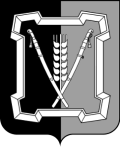 АДМИНИСТРАЦИЯ  КУРСКОГО  МУНИЦИПАЛЬНОГО  ОКРУГАСТАВРОПОЛЬСКОГО КРАЯП О С Т А Н О В Л Е Н И Е05 февраля 2021 г.                          ст-ца Курская                                          № 46О внесении изменений в Порядок общественного обсуждения проектов документов стратегического планирования и общественно значимых проектов нормативных правовых актов Курского муниципального округа Ставропольского края, в том числе проектов муниципальных программ Курского муниципального округа Ставропольского края, утвержденный постановлением администрации Курского муниципального района Ставропольского края от 25 ноября . № 713	В соответствии с постановлением  Правительства Российской Федерации  от 10 февраля  . № 169 «Об утверждении Правил  предоставления и распределения субсидий из федерального бюджета  бюджетам субъектов Российской Федерации на поддержку государственных программ субъектов Российской Федерации и муниципальных программ  формирования современной государственной среды»администрация Курского муниципального округа Ставропольского края ПОСТАНОВЛЯЕТ:1. Утвердить прилагаемые изменения, которые вносятся в Порядок общественного обсуждения проектов документов стратегического планирования и общественно значимых проектов нормативных правовых актов Курского муниципального округа Ставропольского края, в том числе проектов муниципальных программ Курского муниципального округа Ставропольского края, утвержденный постановлением администрации Курского муниципального района Ставропольского края от 25 ноября . № 713.2. Отделу по организационным и общим вопросам администрации Курского муниципального округа Ставропольского края обеспечить официальное обнародование настоящего постановления на официальном сайте администрации Курского муниципального округа Ставропольского края в информационно-телекоммуникационной сети «Интернет».3. Настоящее постановление вступает в силу со дня его официального обнародования на официальном сайте администрации Курского муниципального округа Ставропольского края в информационно-телекоммуни-кационной сети «Интернет».Глава Курскогомуниципального округаСтавропольского края                                                                  С.И.КалашниковИЗМЕНЕНИЯ,которые вносятся  в Порядок общественного обсуждения проектов документов стратегического планирования и общественно значимых проектов нормативных правовых актов Курского муниципального округа Ставропольского края, в том числе проектов муниципальных программ Курского муниципального округа Ставропольского края	В пункте 10:1. Абзац второй дополнить словами следующего содержания: «, за исключением проекта муниципальной программы Курского муниципального округа «Формирование современной городской среды».	2. Дополнить абзацем третьим следующего содержания:«В целях проведения общественного обсуждения проекта муниципальной программы Курского муниципального округа «Формирование современной городской среды» (далее - Программа) создается общественная комиссия из представителей администрации Курского муниципального округа Ставропольского края, ее структурных подразделений, территориальных органов, политических партий и движений, общественных организаций, иных лиц для организации  такого обсуждения, проведения оценки предложений заинтересованных лиц, а также для осуществления контроля за реализацией программы после ее утверждения.».Заместитель главы администрацииКурского муниципального округаСтавропольского края                                                                     О.В.БогаевскаяУТВЕРЖДЕНЫпостановлением администрацииКурского муниципального округаСтавропольского краяот 05 февраля 2021 г.  № 46